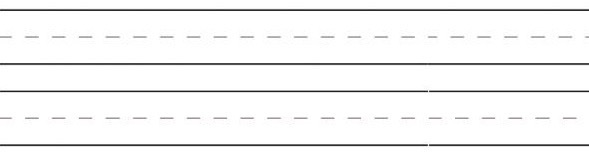 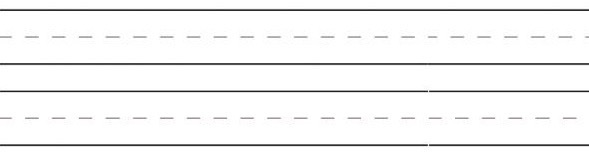 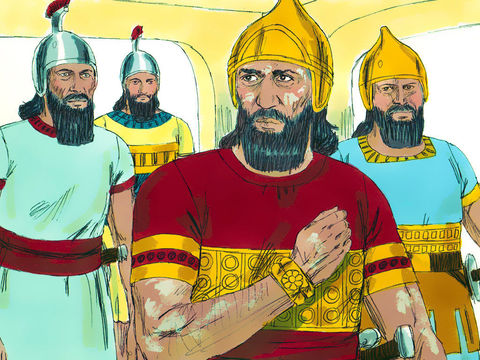 True or False?  Circle the right answer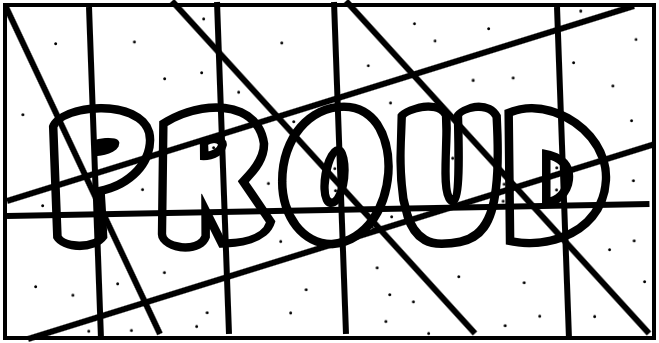 Circle the right answer to finish the sentence:5. So Naaman went down to the river ____________________.  He dipped himself _________ times in the river, just as _______________ had said.  To his great joy his skin became __________________ again, soft and smooth like the skin of a ___________________.  He was healed!			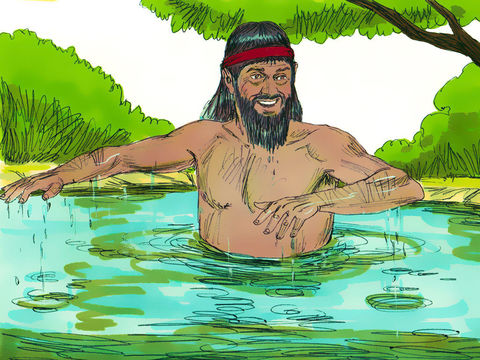 Thinking Question:  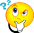 6. Why did Elisha refuse to take the presents from Naaman?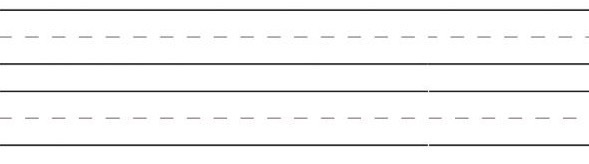 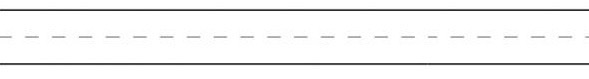 From this lesson we learn how important it is to OBEY!Children are to obey their parents in the Lord.  Draw a picture of you and your  parents.We must Obey:Right Away   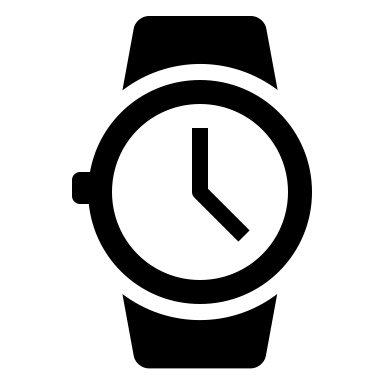 All the Way    💯%In a Happy Way  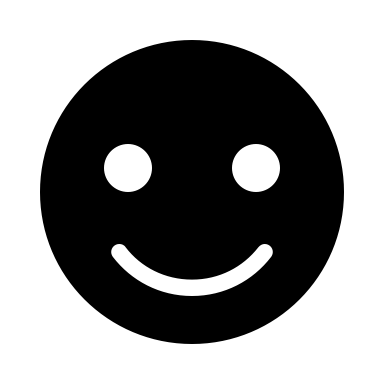 